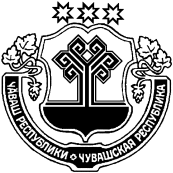 О начале отопительного сезона 2015 / 2016 г.г. в Шумерлинском районе1. В связи с понижением среднесуточной температуры наружного воздуха ниже +8С градусов в течение трех дней обеспечение теплом начать с 5 октября 2015 года в жилые дома, общеобразовательные учреждения, дома культуры, учреждения здравоохранения, детские сады и дома престарелых.2. Опубликовать настоящее распоряжение в издании «Вестник Шумерлинского района» и разместить на официальном сайте Шумерлинского района.3. Контроль за исполнением данного распоряжения возложить на отдел строительства, дорожного хозяйства и ЖКХ.Врио главы администрации Шумерлинского района							А.А. МостайкинЧĂВАШ  РЕСПУБЛИКИЧУВАШСКАЯ РЕСПУБЛИКА ÇĚМĚРЛЕ РАЙОНĚН АДМИНИСТРАЦИЙĚ  ХУШУ02.10.2015г.  № 69-р Çěмěрле хулиАДМИНИСТРАЦИЯШУМЕРЛИНСКОГО РАЙОНА РАСПОРЯЖЕНИЕ02.10.2015г.  № 69-р                  г. Шумерля